Муниципальное автономное дошкольное образовательное учреждениедетский сад № 42 «Светлячок»Проект в младшей группе Тема: «Зимушка-зима» 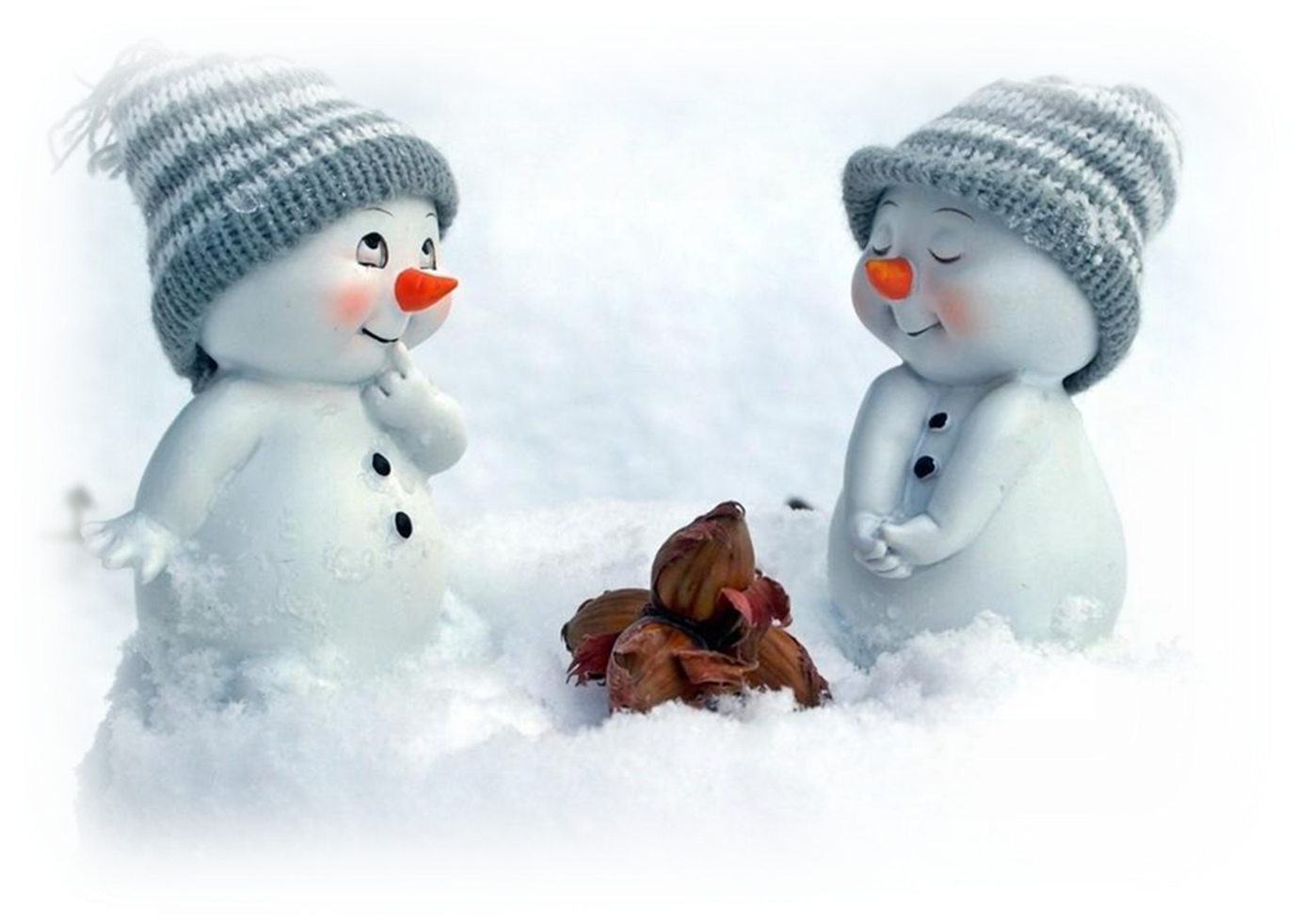 Воспитатель: Каргашилова Елена Ивановнаг. о. ЧеховВид: творчески — исследовательский проектТема: «Зимушка-зима»Актуальность: наблюдения за изменениями в природе, эксперименты, зимние забавы дают возможность для эмоционального и чувственного освоения мира детьми младшего дошкольного возраста, способствуют развитию восприятия, воображения, творчества, установлению элементарных причинно – следственных связей.Проект «Зимушка-зима» предоставляет большие возможности для творчества, развивает активность, самостоятельность, умение работать в коллективе.  Данный проект позволяет в условиях образовательного процесса в ДОУ расширить, систематизировать и творчески применить представления дошкольников о сезонных изменениях в зимнее время года, исследовать разные состояния воды и снега. Содействует развитию партнёрства и сотрудничества между родителями и ДОУ в процессе совместной работы.Участники проекта: дети младшей группы (от 3 до 4 лет), родители, воспитатель группы.Проблема: недостаточный уровень сформированности знаний детей младшего дошкольного возраста о зимних изменениях в природе.Цель: создать условия для расширения представлений детей о зиме как о весёлом и красивом времени года. Задачи:- расширять представления детей о зиме, сезонных изменениях в природе;- формировать представления детей о безопасном поведении зимой во время прогулки;- повышать интерес детей к участию в зимних забавах;- развивать связную речь, память, творческие способности детей; обогащать словарь детей;- воспитывать бережное отношение к природе, умение замечать красоту зимней природы;- способствовать вовлечению родителей в образовательный процесс дошкольного учреждения.Сроки реализации проекта: 2-3 недели.Продукт проектной деятельностиАльбом группы “Зимушка-зима”.Фотовыставка “Зимние забавы».Работы детей в техниках нетрадиционного художественного творчества.Картотека зимних дидактических игр, бесед, загадок, пословиц и поговорок для младших дошкольников.Стенды: «7 родительских заблуждений о морозной погоде», «Зимние игры на улице».Итоговое досуговое мероприятие с участием родителей «В гостях у Снеговика».Ожидаемые результаты проектаПовышение качества образовательного процесса. Составление дополнительных разработок занятий, игр, досугов, рекомендаций для родителей.Повышение процента родителей, проявляющих интерес к жизни детского сада.Оформление выставки художественного творчества «Зимушка-зима». Создание фотоальбома группы «Зимние забавы».Расширение и обогащение знаний детей о зимних изменениях в природе.Этапы реализации проектаI этап. ПодготовительныйИзучение и подбор программно - методического материала по направлению работы. Составление плана работы.Беседа с детьми, для выявления знаний о зимних изменениях в природе.Подготовка атрибутов для игр, занятий.Проведение информационно-просветительской работы среди родителей дошкольников. II этап. ОсновнойПроведение бесед на темы: «Зима и дети. Зимние забавы», «Одежда зимой», «Если б не было зимы…», «Когда на улице мороз отморозить можно нос», «Не стой там, где висят сосульки», «Не ешь снег – можешь заболеть!».Проведение непосредственно образовательной деятельностиОбразовательная область: «Познавательно развитие».Вид деятельности: «Ознакомление с окружающим миром»Темы:- «Зачем людям зима?»;- «Зима в лесу».Образовательная область: «Художественно-эстетическое развитие»Вид деятельности:- Пластилинография на тему: «Снежная крепость».- Рисование капустными листьями на тему: «Сказочный зимний лес».- Ниткография на тему: «Шапка и шубка для Машутки». - Аппликация ватой на тему: «Зимний вечер».Образовательная область: «Речевое развитие»Вид деятельности: «Развитие речи»Темы:- «Как спасаются звери от стужи зимой»;- «Жила себе Ёлочка в лесу» (коллективное составление сказки с использованием прищепок).Режимные моментыЧтение художественной литературы: О. Высотская «На санках», А. Яшин «Покормите птиц зимой», А. Барто «Снег сегодня белый-белый…», В. Бианки «Лес зимой», сказки «Рукавичка», «Лиса и волк», «Снегурочка и лиса».Рассматривание сюжетных картин и иллюстраций: «Зимний лес», «Катаемся на санках», «Зимний пейзаж», «Саша и снеговик».Просмотр мультфильмов на зимнюю тематику.Прослушивание песен: «Зимняя сказка» музыка А. Пинегин, «Кабы не было зимы...», «Весёлая зима» музыка Э. Успенский. Игровая деятельность Пальчиковые игры «Ёлка», «Снежный ком», «Мы во двор пришли гулять».Игра-задание «Собери Снеговика». Игра в песочнице «Проложи дорожку к Снеговику».Словесные игры «Что нам нравится зимой?», «Что зимой бывает?».Игра-забава «Друг за другом по следам».Дидактические игры «Снежинки», «Что прячется за сугробом?».Игровые упражнения «Снежинки кружатся», «Поймай снежинку», «Кто дальше бросит снежок», «Скольжение по ледяным дорожкам», катание с горок.Подвижные игры «Снежинки и ветер», «Снег идёт», «Зайка беленький сидит», «Ваня в валенках гулял».Наблюдения и опытно-исследовательская деятельность.«Птицы зимой» (наблюдение за зимующими птицами, прилетающими к кормушке).«Деревья и кустарники зимой» (наблюдение за деревьями).«Участок нашей группы» (наблюдение за явлениями природы, типичными для зимы: иней, снег, гололед, метель).«Какой бывает снег?» (сыпучий, мягкий, липкий). «Куда делась лужица?», «Таяние сосульки», «Разноцветный лёд» (опыты со снегом и льдом).Трудовая деятельность на групповом участке: уборка снега, подкормка птиц.Самостоятельная деятельность.Игра «Разрезные картинки».Раскрашивание раскрасок на зимнюю тематику.Выставка рисунков «Зимушка-зима», фотовыставка «Зимние забавы», продукты детского художественного творчества в нетрадиционных техниках.Взаимодействие с родителями Участие в выставке: «Зимушка-зима»; в фотовыставке «Зимние забавы».Участие в акции: «Зимняя сказка на нашей площадке» (постройки из снега).Участие в итоговом досуговом мероприятии «Снеговик в гостях у детей».III этап. Заключительный Итоговое досуговое мероприятие с участием родителей «Снеговик в гостях у детей».